GREENWOOD PUBLIC SCHOOL, ADITYAPURAM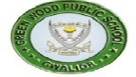 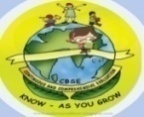 OUR MOTTO-DEVELOPMENT WITH DELIGHTCLASS-IV SUBJECT- COMPUTERChapter 1History of computerNew Words :-  Pascal                                                    	6. ReliableTransistors                                           	7. Punched CardsMagnetic                                              	8. Artificial intelligenceVacuum tubes                                     		9. GenerationIntegrated circuits                            		10. ResistorsGlossary  :-Difference Engine :- Charles Babbage designed an automatic calculator called difference                           	engine It was designed  to tabulate polynomial functions.Analytical Engine  :- It was a general purpose mechanical computer designed by Charles                                  	Babbage. It accepted information or data on punched cards. Pascaline :-         	A French Mathematician Blaise Pascal invented a mechanical Calculator                            	Called Pascaline. It was used for addition, subtraction, multiplication                               	and division.Napier Bones :-  	John Napier’s of Scotland invented a calculating device called the Napier                           	Bones. It was used for addition, subtraction, multiplication, division and                           	 square root.Answer the following questions Q1. What is an abacus?Ans  An abacus is a device used for performing arithmetic calculations. It is made up of a wooden         frame in which rods are fitted with round beads.Q2. Write some of the features of the first generation of computers?Ans   Features of first generation computers :-The First generation computers used vacuum tubes as processor.They were very expensive and huge in size.The operating speed was very high.The power consumption was very high.These computers were not reliable. Q3.  Write a short note on the following-ENIAC ( Electronic Numerical Integrator And Computer) :-                                                                                                              ENIAC was the first electronic                    digital Computer developed by John Presper Eckert and John W. Mauchly. It was used in                    designing atomic weapons.EDVAC (Electronic Discrete Variable Automatic Computer) :-                                                                                                             It was proposed by the inventors of ENIAC John Presper Eckert  and John W. Mauchly. It was the first machine that used binary data rather than decimal.EDSAC (Electronic Delay Storage Automatic Computer) :-                                                                                                                 EDSAC was the first general purpose computer that used stored programs. It was designed by Maurice Wilkes and his team.Chapter 2  Exploring Windows      New Words :-Accessories                                    6. VariousNavigation Pane                           7.  TilesLibraries                                         8. GraphicsHighlighted                                   9. ExplorerOrganize                                      10. DrivesGlossary :- Windows Explorer :-  It is also known as file explorer. It is a file browser that helps in viewing  and Managing files, drives and folders.Drives :-  Drives are known as data storage areas.Shortcut :-  An icon or a link to a program or a file in a computer.Icons:- Small graphical representation of a program or files.Library :-  Library manages all the contents of one type in a single folder. Answer the following questions :       Q1. What are the two panes of the Explorer window?     Ans   The two panes in the explorer window are –Left Pane – This pane is also known as navigation Pane. It displays all the drives and folders.Right Pane – It displays the contents of the selected folders.      Q2. What are libraries? How can you create your own libraries?    Ans   Libraries are one of the most useful features of the windows. It lets us organize all our files              and  folders.             Windows allows us to create our own library by clicking on new library button on the library             toolbar.     Q3. How you can delete a file or a folder?    Ans  To delete a file or a folder, follow the steps given belowClick on the file or a folder tobe deleted.Click on organize menu and then click on delete.     Q4.  Name the different modes of view.    Ans   There are different modes of view :-Extra large icons     2. Large icons    3. Medium icons     4. Small icons5.    List icons                  6. Tiles                7.Details                  8. Content     Q5.  What is Shortcut?    Ans   A Shortcut is an icon or a link to a program or a file/folder in a computer.    Q6.  Name some default libraries in windows.   Ans   Some default libraries in windows are-Documents   2. Music  3. Picture  4. Videos